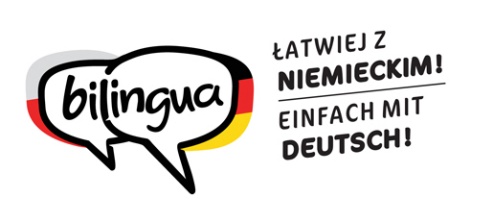 Spotkanie rodzin wychowujących lub chcących wychowywać dzieci dwujęzycznie „Familientreffen”Termin: 1 września 2019 r. (niedziela), godz. 13.30Miejsce: Muzeum „Farska Stodoła”, Biedrzychowice 117, 48-250 BiedrzychowiceProgram 13.30-14.00	Rejestracja uczestników	Czas na rozmowy przy kawie 14.00-14.15 	Oficjalne powitanie gości  		Lucjan Dzumla, dyrektor generalny Domu Współpracy Polsko-Niemieckiej	Bernard Gaida, przewodniczący Związku Niemieckich Stowarzyszeń Społeczno-Kulturalnych w Polsce (tbc)Dla rodziców:14.15-16.00	Dyskusja w formule Open Space: „Dwujęzyczność na co dzień. Jak wytrwać i osiągnąć sukces?”Moderacja: Lucjan Dzumla, dyrektor generalny Domu Współpracy Polsko-NiemieckiejKarolina Syga, managerka projektów w Domu Współpracy Polsko-Niemieckiej16.00-16.30	Organizacja nauki języka niemieckiego jako języka mniejszości narodowejBarbara Chyłka, doradczyni ds. dwujęzyczności w Domu Współpracy Polsko-NiemieckiejDla dzieci:14.15-16.30	„Stempeljagd”: animacje językowe w formule StationenlernenBarbara Chyłka, doradczyni ds. dwujęzyczności w Domu Współpracy Polsko-NiemieckiejIwona Breguła-Hanysek, doradczyni ds. dwujęzyczności w Domu Współpracy Polsko-NiemieckiejMałgorzata Paszkowiak, nauczycielka języka niemieckiego, Tarnowskie GóryJoanna Przybyłowska, Instytut Goethego w Krakowie„W baśniowym świecie”: animacje językowe dla najmłodszychAnna Jurkowska, absolwentka II edycji projektu ELOm- Elementarz Lidera Organizacji MNod 16.30	Wspólny grill, Flohmarkt, kontynuacja animacji dla chętnych dzieci, malowanie twarzy i inne atrakcje Spotkanie odbędzie się w języku polskim lub niemieckim – adekwatnie do sytuacji.* liczba miejsc ograniczona, konieczne zgłoszenie telefoniczne (decyduje kolejność zgłoszeń)